Quiz 1.1Επιτρεπόμενες προσπάθειες: 3Αυτό το κουίζ θα κλείσει στις Κυριακή, 16 Φεβρουάριος 2020, 6:00 πμ.Μέθοδος βαθμολόγησης: Ο υψηλότερος βαθμόςΕρώτηση 1Κείμενο ερώτησηςΌλα τα προβλήματα επιλύονται με τη χρήση υπολογιστή.
Επιλέξτε ένα:ΣωστόΛάθος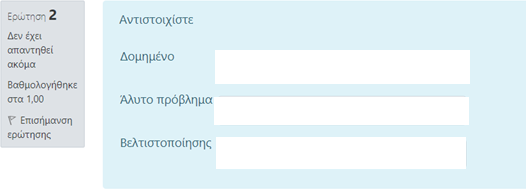 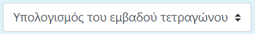 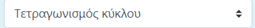 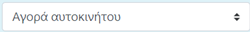 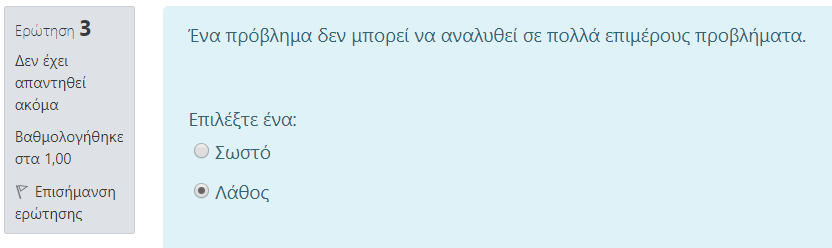 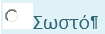 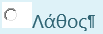 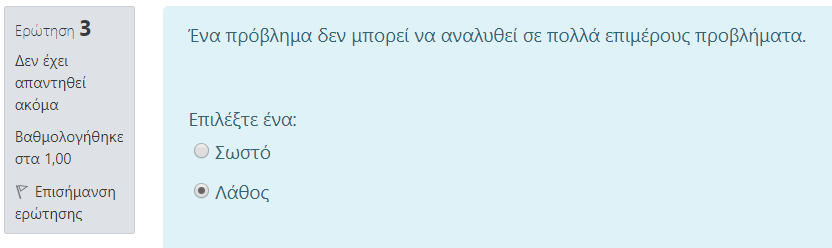 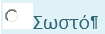 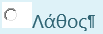 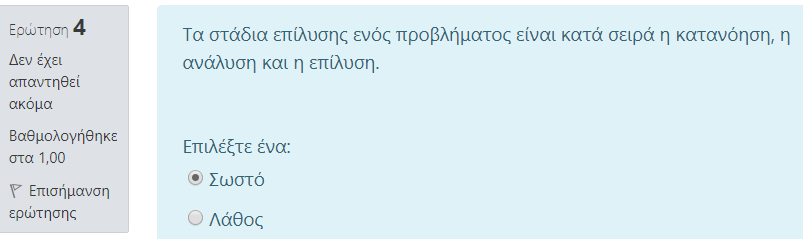 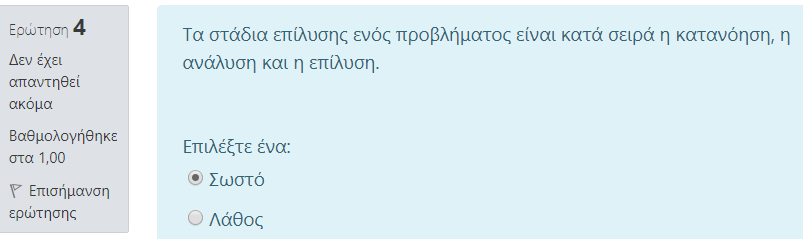 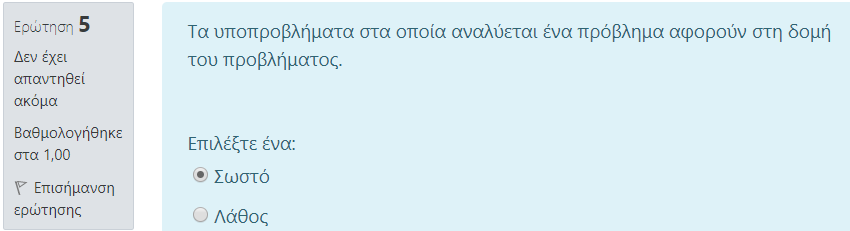 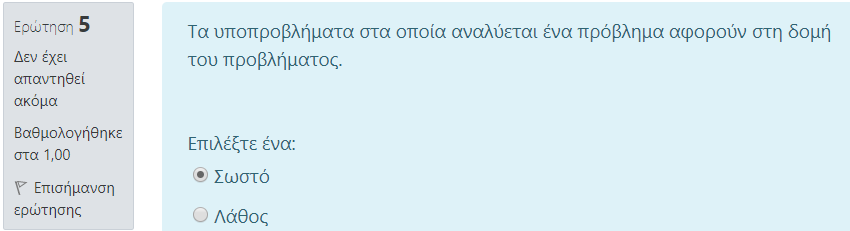 